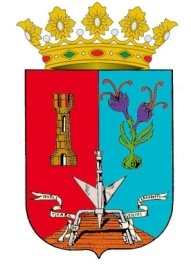 AYUNTAMIENTO DE CASAS DE VESFICHA DE INSCRIPCIÓN ACTIVIDADES LÚDICAS2023Nombre y apellidos alumn@: 	Edad:_______________Nº Seguridad Social niño/a:_______________________________Nombre y apellidos/madre o padre:	/ madre o padre o tutor/a:	Teléfono:	Teléfono 2:__________________ _______Domicilio:	 Correo Electrónico: 	Autorizo al alumn@ a participar en las actividades y excursiones SI	             NOAutorizo al Ayuntamiento, a publicar fotografías en sus redes de actividades en las que aparezca el/la menor.SI	NODatos de interés:-Alergias:__________________________________________________________-Medicamentos:____________________________________________________-Otros:___________________________________________________________CUOTA:                              Semana: 10€	                 Quincena: 20€                 Mes: 30€                              Verano Completo: 60€En Casas de Ves,a ___de _______ de 20__ Firma:Madre, padre o tutorPAGO: Para confirmar la inscripción se debe ingresar la cuota en la cuenta del Ayuntamiento en GLOBALCAJA ES59-3190-0037-5300-0897-9528 O UNICAJA BANCO ES27-2103-7772-7900-3000-2578.El justificante de ingreso debe entregarse en las oficinas del Ayuntamiento junto a la ficha de inscripción.